APSTIPRINĀTSar 2015.gada 29. jūnija iepirkuma komisijas sēdes protokolu Nr.1RĪGAS TEHNISKĀS UNIVERSITĀTESIEPIRKUMA(identifikācijas Nr. RTU-2015/71) „Šķiedru ieklāšanas bloku izveide projekta „Jaunie "gudrie" nano-kompozītie materiāli ceļiem, tiltiem, būvēm un transporta mašīnām”, vienošanās Nr. 2013/0025/1DP/1.1.1.2.0/13/APIA/VIAA/019, ietvaros”(RTU PVS ID 1758)NOLIKUMSVISPĀRĪGĀ INFORMĀCIJA Iepirkums –  „Šķiedru ieklāšanas bloku izveide projekta “Jaunie "gudrie" nano-kompozītie materiāli ceļiem, tiltiem, būvēm un transporta mašīnām” projekta „Jaunie "gudrie" nano-kompozītie materiāli ceļiem, tiltiem, būvēm un transporta mašīnām”, vienošanās Nr. 2013/0025/1DP/1.1.1.2.0/13/APIA/VIAA/019, ietvaros”. Publisko iepirkumu likuma 8.2  panta kārtībā. Iepirkuma identifikācijas numurs: RTU-2015/71.Pasūtītājs: Rīgas Tehniskā universitāte, adrese: Kaļķu iela 1, Rīga, LV – 1658, izglītības iestādes reģ. Nr. 3341000709, PVN Reģ. Nr. LV90000068977, mājas lapa: www.rtu.lv. Pretendents - piegādātājs, kurš iesniedzis piedāvājumu.Piegādātājs - fiziskā vai juridiskā persona, šādu personu apvienība jebkurā to kombinācijā, kas piedāvā tirgū sniegt pakalpojumu.Komisija – Rīgas Tehniskās universitātes iepirkuma komisija, kas pilnvarota organizēt Iepirkumu, pamatojoties uz Rīgas Tehniskās universitātes finanšu prorektora 2015.gada 13. maija rīkojumu Nr. 03000-1.2/93.Iepirkuma priekšmets: Šķiedru ieklāšanas bloku izveide projekta "Jaunie "gudrie" nano-kompozītie materiāli ceļiem, tiltiem, būvēm un transporta mašīnām saskaņā ar Tehnisko specifikāciju (Nolikuma 2. pielikums) un iepirkuma līguma projektu (Nolikuma 5. pielikums).CPV nomenklatūras kods: 44000000-0 (Būvkonstrukcijas un materiāli, būvniecības palīgmateriāli (izņemot elektroierīces); papildu CPV kods: 73000000-2 (Pētniecības un izstrādes pakalpojumi un saistītie konsultāciju pakalpojumi);Projekts, kura ietvaros tiek veikts iepirkums: Eiropas sociālā fonda projekts projekta „Jaunie "gudrie" nano-kompozītie materiāli ceļiem, tiltiem, būvēm un transporta mašīnām”, vienošanās Nr. 2013/0025/1DP/1.1.1.2.0/13/APIA/VIAA/019, ietvaros”.Paredzamā līgumcena bez PVN: 8 240,00 EUR. Piedāvājuma izvēles kritērijs: piedāvājums ar viszemāko kopējo cenu (bez PVN). Preču piegādes iesniegšanas vieta: Āzenes iela 16/20, 147.kab., Rīga, vai citur pēc iepriekšējas vienošanās.Iepirkuma līgums: Iepirkuma rezultātā ar uzvarējušo Pretendentu tiks noslēgts iepirkuma līgums.  Līguma izpildes termiņš: līdz Pušu saistību pilnīgai izpildei.  Norēķinu kārtība par preču piegādi: noteikta Iepirkuma līguma projektā (Nolikuma 5. pielikums).Iepirkuma dokumentu saņemšana un citi nosacījumi:Ieinteresētie piegādātāji var iepazīties ar Nolikumu un lejupielādēt to RTU mājaslapas (www.rtu.lv) sadaļā „Iepirkumi” vai RTU Iepirkumu nodaļā Rīgā, Kaļķu ielā 1, 322.kabinetā, darba dienās no plkst. 8:30 – 17:00, līdz 2015.gada 13. jūlijam plkst. 10:00. Pasūtītāja kontaktpersona, kura ir tiesīga iepirkuma norises gaitā sniegt organizatoriska rakstura informāciju par Nolikumu: RTU Iepirkumu nodaļas iepirkumu speciālists Rolands Kikors, tālrunis: 67089153, e-pasts: rolands.kikors@rtu.lv, fakss: 67089710.Katrs Pretendents ir tiesīgs iesniegt vienu piedāvājuma variantu par Iepirkuma priekšmetu.Iepirkuma komisijas un Pretendentu tiesības un pienākumi ir noteikti atbilstoši Publisko iepirkumu likumam.Papildu informācijas pieprasīšana un sniegšana:Ja ieinteresētais piegādātājs ir laikus pieprasījis papildu informāciju par Nolikumā iekļautajām prasībām, Pasūtītājs to sniedz iespējami īsā laikā.Ieinteresētie piegādātāji pieprasījumus par paskaidrojumiem iesniedz rakstiskā veidā pa e-pastu (rolands.kikors@rtu.lv) vai pa faksu (67089710), vienlaikus dokumenta oriģinālu nosūtot pa pastu uz adresi Kaļķu ielā 1-322, Rīgā, LV-1658, 
izņemot, ja informācijas pieprasījums nosūtīts elektroniski, izmantojot drošu elektronisko parakstu. Papildu informāciju, atbildes uz jautājumiem, kā arī citu informāciju, kas ir saistīta ar Iepirkumu, Pasūtītājs publicē savas mājaslapas (www.rtu.lv) sadaļā „Iepirkumi”. Piegādātājam ir pienākums sekot informācijai, kas tiks publicēta Pasūtītāja mājaslapā (www.rtu.lv) sakarā ar Iepirkumu.PIEDĀVĀJUMA IESNIEGŠANAS UN ATVĒRŠANAS VIETA, DATUMS UN KĀRTĪBA Piedāvājumi jāiesniedz personīgi vai ar pasta sūtījumu līdz 2015.gada 13. jūlijam plkst. 10:00 Rīgas Tehniskās universitātes Iepirkumu nodaļai, Kaļķu ielā 1, Rīgā, LV-1658, 322.kabinetāPiedāvājumus var personīgi iesniegt Iepirkumu nodaļā darba dienās no plkst. 8:30 – 17:00. Saņemot piedāvājumu, Pasūtītāja pārstāvis to reģistrē, uz aploksnes norādot piedāvājuma iesniegšanas datumu un laiku.Ja piedāvājums tiek sūtīts pa pastu, sūtījumam jātiek nogādātam Nolikuma 2.1. punktā noteiktajā vietā līdz Nolikuma 2.1. punktā norādītā termiņa beigām. Pretendents pats atbild par nesavlaicīgas piegādes risku. Ja piedāvājums tiek iesniegts pēc Nolikuma 2.1. punktā norādītā piedāvājumu iesniegšanas termiņa beigām vai ja piedāvājums nav noformēts tā, lai piedāvājumā iekļautā informācija nebūtu pieejama līdz piedāvājumu atvēršanas brīdim, Pasūtītāja pārstāvis šādu piedāvājumu nereģistrē, bet neatvērtu nodod atpakaļ Pretendentam.Iepirkumā iesniegto piedāvājumu Pretendents ir tiesīgs papildināt vai grozīt tikai līdz piedāvājumu iesniegšanas termiņa beigām.Pretendents var jebkurā brīdī atsaukt savu Iepirkumā iesniegto piedāvājumu. Šādam atsaukumam ir bezierunu raksturs un tas izslēdz Pretendenta atsauktā piedāvājuma tālāku dalību Iepirkumā.Piedāvājumu noformējuma pārbaudi, Pretendentu kvalifikācijas pārbaudi, tehniskā piedāvājuma atbilstības pārbaudi un finanšu piedāvājuma vērtēšanu Iepirkuma komisija veic slēgtā sēdē. Piedāvājumu atvēršana publiskā sēde nav paredzēta.PIEDĀVĀJUMA NOFORMĒŠANAVisiem dokumentiem jābūt latviešu valodā. Citās valodās iesniegtajiem dokumentiem jāpievieno Pretendenta vai tulka apliecināts tulkojums latviešu valodā.Piedāvājums sastāv no viena sējuma. Piedāvājuma dokumenti jāsakārto šādā secībā:Kvalifikācijas dokumenti, kuriem pievienots pieteikums Iepirkumam (Nolikuma 1. pielikumā – Pieteikuma vēstules forma);Tehniskais piedāvājums (Nolikuma 2. pielikumā - Pasūtītāja tehniskā specifikācija                         (Tehniskā piedāvājuma forma)).Finanšu piedāvājuma forma (Nolikuma 3. pielikums)Piedāvājums jāiesniedz datorrakstā uz sanumurētām lapām, caurauklots tā, lai piedāvājumā iekļautās lapas nav iespējams atdalīt vienu no otras, ar uzlīmi, uz kuras norādīts lapu skaits un datums. Uzlīmei jābūt apzīmogotai (ja zīmogs ir attiecināms) un Pretendenta vai attiecīgi pilnvarota Pretendenta pārstāvja parakstītai. Ja uz piedāvājuma lapām tiek izdarīti labojumi, tie jāparaksta iepriekš minētajai personai.Pretendentam jāiesniedz viens piedāvājuma oriģināls un viena kopija papīra formātā, katra savā iesējumā. Uz oriģināla iesējuma pirmās lapas jābūt norādei “Oriģināls”, uz kopijas – “Kopija.” Jebkura veida neskaidrību gadījumā noteicošais ir eksemplārs ar uzrakstu “Oriģināls”. Tehniskais piedāvājums un finanšu piedāvājums papildus jāiesniedz 1 (vienā) eksemplārā elektroniskā veidā, cenu veidnēm jābūt ar Microsoft Word vai Microsoft Excel savietojamā formātā CD vai zibatmiņā.Piedāvājuma oriģināls un tajā iekļautie dokumenti, kuros paredzēts Pretendenta paraksts,  jāparaksta Pretendenta pārstāvim ar pārstāvības (paraksta) tiesībām. Ja Pretendents ir personu apvienība, minētie dokumenti jāparaksta katras personas, kas iekļauta piegādātāju apvienībā,  pārstāvim ar paraksta tiesībām vai tās pilnvarotai personai, vai arī personai, kura pārstāv piegādātāju apvienību Iepirkumā.Piedāvājuma oriģināls un kopija jāiesaiņo kopā. Līmējuma vietai jābūt apstiprinātai ar Pretendenta vai atbilstoši pilnvarota Pretendenta pārstāvja parakstu un zīmogu (ja tāds ir). Kopējais iesaiņojums jānoformē šādi: Jebkādi piedāvājuma papildinājumi vai labojumi (ja tādi ir) jāiesniedz rakstiskā formā personīgi vai pa pastu Rīgas Tehniskās universitātes Iepirkumu nodaļai Kaļķu ielā 1–322, Rīgā, LV-1658 līdz 2015.gada 13. jūlija plkst. 10:00, slēgtā, aizzīmogotā (ja zīmogs attiecināms) iepakojumā. Iepakojumam jābūt noformētam atbilstoši Nolikuma 
3.7. punktam un uz iepakojuma jābūt papildus norādei – “PAPILDINĀJUMS”, ”LABOJUMI”.Visas izmaksas, kas saistītas ar piedāvājuma sagatavošanu un iesniegšanu, sedz Pretendents.Ja attiecībā uz Iepirkuma priekšmetu nepieciešams ievērot komercnoslēpumu atbilstoši Komerclikuma 19.pantam, vai, ja informācija, kas saistīta ar iepirkuma priekšmetu, uzskatāma par konfidenciālu, Pretendents to norāda savā piedāvājumā. Pretendents nevar noteikt komercnoslēpuma vai konfidenciālas informācijas statusu informācijai, kura atbilstoši Publisko iepirkumu likuma vai citu normatīvo aktu regulējumam ir vispārpieejama informācija. PRETENDENTU IZSLĒGŠANAS NOTEIKUMIPasūtītājs izslēdz Pretendentu no dalības Iepirkumā jebkurā no šādiem gadījumiem:pasludināts Pretendenta maksātnespējas process (izņemot gadījumu, kad maksātnespējas procesā tiek piemērota sanācija vai cits līdzīga veida pasākumu kopums, kas vērsts uz parādnieka iespējamā bankrota novēršanu un maksātspējas atjaunošanu), apturēta vai pārtraukta tā saimnieciskā darbība, uzsākta tiesvedība par tā bankrotu vai tas tiek likvidēts;Pretendentam Latvijā vai valstī, kurā tas reģistrēts vai kurā atrodas tā pastāvīgā dzīvesvieta, ir nodokļu parādi, tajā skaitā valsts sociālās apdrošināšanas obligāto iemaksu parādi, kas kopsummā kādā no valstīm pārsniedz 150 euro.Nolikuma 4.1.1. un 4.1.2.punktā minēto apstākļu esamību Pasūtītājs pārbauda tikai attiecībā uz Pretendentu, kuram būtu piešķiramas līguma slēgšanas tiesības atbilstoši noteiktajām prasībām un kritērijiem.Lai pārbaudītu, vai Pretendents nav izslēdzams no dalības Nolikuma 4.1.1. vai 4.1.2.punktā minēto apstākļu dēļ, Pasūtītājs:attiecībā uz Pretendentu (neatkarīgi no tā reģistrācijas valsts vai pastāvīgās dzīvesvietas), izmantojot Ministru kabineta noteikto informācijas sistēmu, Ministru kabineta noteiktajā kārtībā iegūst informāciju:par Nolikuma 4.1.1.punktā minētajiem faktiem — no Uzņēmumu reģistra,par Nolikuma 4.1.2.punktā minēto faktu — no Valsts ieņēmumu dienesta un Latvijas pašvaldībām. Pasūtītājs minēto informāciju no Valsts ieņēmumu dienesta un Latvijas pašvaldībām ir tiesīgs saņemt, neprasot Pretendenta piekrišanu;attiecībā uz ārvalstī reģistrētu vai pastāvīgi dzīvojošu Pretendentu papildus pieprasa, lai tas iesniedz attiecīgās ārvalsts kompetentās institūcijas izziņu, kas apliecina, ka uz to neattiecas Nolikuma 4.1.punktā noteiktie gadījumi. Termiņu izziņu iesniegšanai Pasūtītājs nosaka ne īsāku par 10 darba dienām pēc pieprasījuma izsniegšanas vai nosūtīšanas dienas. Ja attiecīgais Pretendents noteiktajā termiņā neiesniedz minēto izziņu, Pasūtītājs to izslēdz no dalības Iepirkumā.Atkarībā no atbilstoši Nolikuma 4.3.1.punkta "b" apakšpunktam veiktās pārbaudes rezultātiem Pasūtītājs:neizslēdz Pretendentu no dalības Iepirkumā, ja konstatē, ka saskaņā ar Ministru kabineta noteiktajā informācijas sistēmā esošo informāciju Pretendentam nav nodokļu parādu, tajā skaitā valsts sociālās apdrošināšanas obligāto iemaksu parādu, kas kopsummā pārsniedz 150 euro;informē Pretendentu par to, ka tam konstatēti nodokļu parādi, tajā skaitā valsts sociālās apdrošināšanas obligāto iemaksu parādi, kas kopsummā pārsniedz 150 euro, un nosaka termiņu — 10 darbdienas pēc informācijas izsniegšanas vai nosūtīšanas dienas — konstatēto parādu nomaksai un parādu nomaksas apliecinājuma iesniegšanai. Pretendents, lai apliecinātu, ka tam nav nodokļu parādu, tajā skaitā valsts sociālās apdrošināšanas obligāto iemaksu parādu, kas kopsummā pārsniedz 150 euro, iesniedz attiecīgi Pretendenta vai tā pārstāvja apliecinātu izdruku no Valsts ieņēmumu dienesta elektroniskās deklarēšanas sistēmas vai pašvaldības izdotu izziņu par to, ka attiecīgajai personai laikā pēc pasūtītāja nosūtītās informācijas saņemšanas dienas nav nodokļu parādu, tajā skaitā valsts sociālās apdrošināšanas obligāto iemaksu parādu, kas kopsummā pārsniedz 150 euro. Ja noteiktajā termiņā minētie dokumenti nav iesniegti, Pasūtītājs Pretendentu izslēdz no dalības Iepirkumā.Izslēgšanas nosacījumi Iepirkumā attiecas uz Pretendentu (ja Pretendents ir fiziska vai juridiska persona), personālsabiedrību un visiem personālsabiedrības biedriem (ja piedāvājumu iesniedz personālsabiedrība) vai personu apvienības dalībniekiem (ja piedāvājumu iesniedz personu apvienība).Pretendentu KVALIFIKĀCIJAPretendenta kvalifikācijas prasības ir obligātas visiem Pretendentiem, kuri vēlas iegūt līguma slēgšanas tiesības.Ja piedāvājumu iesniedz personu apvienība vai personālsabiedrība, Nolikuma 5.2.2. un 5.2.3. apakšpunktos minētos dokumentus jāiesniedz par katru no attiecīgās personu apvienības dalībniekiem. Papildus jāiesniedz visu apvienībā esošo personu parakstīts sabiedrības līgums (oriģināls vai apliecināta kopija), kurā arī būtu norādīts katras personas atbildības apjoms un veicamo darbu uzskaitījums. Ja piedāvājumu iesniedz fizisko vai juridisko personu apvienība jebkurā to kombinācijā, piedāvājumā jānorāda persona, kura pārstāv personu apvienību Iepirkumā.TEHNISKĀ PIEDĀVĀJUMA SAGATAVOŠANAPretendents sagatavo Tehnisko piedāvājumu saskaņā ar Nolikuma 2.pielikumā („Pasūtītāja tehniskā specifikācija “Tehniskā piedāvājuma forma” noteikto formu, ievērojot Tehniskajā specifikācijā un Nolikumā iekļautās Pasūtītāja prasības.Tehniskajā piedāvājumā Pretendents norāda un iekļauj informāciju (tai skaitā Tehniskajā specifikācijā norādītos dokumentus vai šo dokumentu daļas), kas apliecina to, ka piedāvātās preces atbilst Pasūtītāja prasībām un ka Pretendents izprot un apņemas ievērot katru Tehniskajā specifikācijā norādīto prasību.FINANŠU PIEDĀVĀJUMA SAGATAVOŠANAPretendents sagatavo Finanšu piedāvājumu saskaņā ar Nolikuma 3.pielikumā „Finanšu piedāvājuma forma” noteikto formu, ievērojot Nolikuma prasības.Piedāvātajā līgumcenā Pretendents saskaņā ar Nolikuma 3. pielikumu „Finanšu piedāvājuma forma” iekļauj visas izmaksas, kas saistītas ar līguma izpildi, ieskaitot transporta izdevumus, dokumentu pavairošanas un kancelejas preču iegādes izmaksas, visa veida sakaru izmaksas un visus valsts un pašvaldību noteiktos nodokļus un nodevas, izņemot PVN. Piedāvājuma līgumcena ir jāaprēķina un jānorāda ar precizitāti 2 (divas) zīmes aiz komata. Ja norādītas vairāk kā 2 (divas) zīmes aiz komata, trešā zīme netiks vērtēta (piedāvātā līgumcena netiks noapaļota). Līgumcenai, kuru piedāvā Pretendents, jābūt fiksētai uz visu Iepirkuma līguma izpildes laiku, un tā nevar tikt mainīta ne ar kādiem vēlākiem pārrēķiniem.PIEDĀVĀJUMA NOFORMĒJUMA UN PRETENDENTU KVALIFIKĀCIJAS PĀRBAUDE Komisija veic piedāvājuma noformējuma un Pretendentu kvalifikācijas pārbaudi slēgtā sēdē, kuras laikā Komisija pārbauda piedāvājuma atbilstību Nolikumā noteiktajām noformējuma prasībām un Pretendenta atbilstību Nolikuma 5. nodaļā noteiktajām kvalifikācijas prasībām. Pretendents tiek noraidīts un piedāvājums netiek tālāk izvērtēts, ja Komisija konstatē, ka:Pretendents neatbilst kādai no Nolikuma 5.1.punktā noteiktajām kvalifikācijas prasībām;Pretendents ir iesniedzis nepatiesu informāciju savas kvalifikācijas novērtēšanai vai vispār nav iesniedzis pieprasīto informāciju, nav sniedzis Komisijas pieprasīto precizējošo informāciju Komisijas noteiktajā termiņā vai nav iesniedzis Nolikuma prasībām atbilstošus kvalifikācijas dokumentus.Vērtējot noformējuma un kvalifikācijas trūkumus, tiks ņemts vērā trūkuma būtiskums un ietekme uz iespēju izvērtēt Pretendenta atbilstību kvalifikācijas prasībām un iesniegto piedāvājumu pēc būtības.Ja Pretendents ir personu apvienība, Pretendents tiek noraidīts, ja Komisija konstatē, ka uz kādu no personām, kura iekļauta personu apvienībā, attiecas kāds no Nolikuma 8.2. punktā minētajiem izslēgšanas nosacījumiem.Pretendenta piedāvājums, kurš ir atbilstošs visām Pasūtītāja Nolikumā noteiktajām kvalifikācijas prasībām, tiek virzīts tehniskā piedāvājuma atbilstības Tehniskajai specifikācijai pārbaudei.TEHNISKĀ PIEDĀVĀJUMA ATBILSTĪBAS PĀRBAUDE Pēc Pretendentu kvalifikācijas pārbaudes Iepirkuma komisija slēgtā sēdē veic Pretendentu tehnisko piedāvājumu atbilstības pārbaudi Tehniskajā specifikācijā noteiktajām prasībām.Pretendenta piedāvājums tiek noraidīts no dalības Iepirkumā un netiek tālāk izvērtēts, ja Komisija konstatē, ka:nav iesniegti tehniskā piedāvājuma dokumenti vai tie un to saturs neatbilst Nolikuma un Tehniskās specifikācijas prasībām;Pretendents nepiekrīt Nolikuma noteikumiem.Ja tehniskais piedāvājums atbilst Tehniskās specifikācijas prasībām, Pretendenta piedāvājums tiek virzīts Finanšu piedāvājuma vērtēšanai.FINANŠU PIEDĀVĀJUMA VĒRTĒŠANA Komisija veic aritmētisko kļūdu pārbaudi Pretendentu finanšu piedāvājumos. Ja Komisija konstatē aritmētiskās kļūdas, tā šīs kļūdas izlabo un informē attiecīgo Pretendentu par tā piedāvājumā konstatētajām kļūdām un laboto finanšu piedāvājumu. Vērtējot piedāvājumu, Komisija vērā ņem veiktos labojumus.Ja piedāvājumu vērtēšanas laikā Komisija konstatē, ka kāds no Pretendentiem iesniedzis piedāvājumu, kas varētu būt nepamatoti lēts, Komisija var pieprasīt Pretendentam detalizētu paskaidrojumu par būtiskajiem piedāvājuma nosacījumiem, tajā skaitā par īpašiem nosacījumiem, tehnoloģijām vai cita veida nosacījumiem, kas ļauj piedāvāt šādu cenu, ievērojot Publisko iepirkumu likumā noteikto kārtību.Ja Komisija konstatē, ka Pretendents iesniedzis nepamatoti lētu piedāvājumu, Komisija Pretendenta piedāvājumu noraida.Pēc finanšu piedāvājuma atbilstības pārbaudes Nolikuma prasībām Komisija izvēlas piedāvājumu ar viszemāko cenu.LĪGUMSLĒGŠANAS TIESĪBU PIEŠĶIRŠANA, LĪGUMA NOSLĒGŠANA Par uzvarētāju Iepirkumā Komisija atzīst un līguma slēgšanas tiesības piešķir Pretendentam, kurš ir piedāvājis Nolikuma prasībām atbilstošu piedāvājumu ar viszemāko kopējo cenu EUR, bez PVN.Lēmumu par Iepirkuma rezultātiem Komisija visiem Pretendentiem nosūta rakstiski 3 (trīs) darba dienu laikā pēc lēmuma pieņemšanas, kā arī publicē Iepirkuma rezultātus Pasūtītāja mājaslapā (www.rtu.lv).Ja Iepirkuma uzvarētājs atsakās no līguma slēgšanas vai atsauc savu piedāvājumu, Komisija ir tiesīga atzīt par uzvarētāju Pretendentu, kurš iesniedzis piedāvājumu ar nākamo viszemāko cenu vai pārtraukt iepirkumu, neizvēloties nevienu piedāvājumu.Komisija var pieņemt lēmumu pārtraukt Iepirkumu, ja nav iesniegts neviens Nolikuma prasībām atbilstošs piedāvājums vai ja ir cits objektīvi pamatots iemesls Iepirkuma pārtraukšanai.Ne vēlāk kā dienā, kad stājas spēkā līgums vai tā grozījumi, Pasūtītājs savā mājaslapā (www.rtu.lv) ievieto Iepirkuma rezultātā noslēgtā līguma, kā arī tā grozījumu (ja tādi tiks veikti) tekstu normatīvajos tiesību aktos noteiktajā kārtībā un ievērojot komercnoslēpuma aizsardzības prasības.  Pielikumu sarakstsNolikuma pielikumi ir tā neatņemamas sastāvdaļas. Nolikumam ir šādi pielikumi: k2.pielikums – Pasūtītāja tehniskā specifikācija (Tehniskā piedāvājuma forma);3.pielikums – Finanšu piedāvājuma forma;4.pielikums – Iekārtu attēli5.pielikums – Iepirkuma līguma projekts.1.pielikumsRTU __.05.2015.iepirkuma nolikumam ar ID Nr. RTU-2015/71PIETEIKUMA VĒSTULES FORMAPiezīme: Iepirkuma Pretendentam jāaizpilda tukšās vietas šajā formā (ja ir attiecināms).Iepirkums: „Šķiedru ieklāšanas bloku izveide projekta „Jaunie "gudrie" nano-kompozītie materiāli ceļiem, tiltiem, būvēm un transporta mašīnām”, vienošanās Nr. 2013/0025/1DP/1.1.1.2.0/13/APIA/VIAA/019, ietvaros”, Iepirkuma ID Nr.: RTU-2015/71.Kam:	Rīgas Tehniskajai universitātei Saskaņā ar Iepirkuma Nolikumu apstiprinām, ka piekrītam Iepirkuma noteikumiem. Piedāvājam veikt šķiedru ieklāšanas bloku izveidi atbilstoši Nolikuma un Tehniskās specifikācijas prasībām par Finanšu piedāvājumā norādīto cenu, ievērojot Iepirkuma Nolikuma 7.4. punkta prasības. Mēs piekrītam Iepirkuma Nolikumam un pievienotā līguma projekta noteikumiem.Mēs apstiprinām, ka visi pievienotie dokumenti veido šo piedāvājumu.Mēs piekrītam, ka līgums stājas spēkā pēc abpusējas parakstīšanas saskaņā ar Jūsu noteikumiem.Mēs apliecinām, ka neesam ieinteresēti nevienā citā piedāvājumā, kas iesniegts šajā Iepirkumā.Informācija par Pretendentu vai personu, kura pārstāv piegādātāju apvienību Iepirkumā (aizpildīt tos punktus, kuri attiecas uz Pretendentu):Pretendenta nosaukums: __________________________________________________Reģistrēts: _____________________________________________________________ar Nr.: _________________________________________________________________Adrese: _______________________________________________________________Kontaktpersona: ________________________________________________   _______(Vārds, uzvārds, amats)Tālrunis:_______________________________________________________________Fakss: __________________________________________________________ ______E-pasta adrese: __________________________________________________________Nodokļu maksātāja reģistrācijas Nr. (ja attiecināms): ____________________________Banka: _______________________________________________________________Bankas kods: __________________________________________________________Bankas konta Nr.:_______________________________________________________Ja Pretendents ir piegādātāju apvienība (personu grupa):persona, kura pārstāv piegādātāju apvienību Iepirkumā: 		________. katras personas atbildības apjoms:						__.Ar šo uzņemos pilnu atbildību par Iepirkumam iesniegto piedāvājumu, tajā ietverto informāciju, noformējumu, atbilstību Nolikuma prasībām. Sniegtā informācija un dati ir patiesi.Ar šo apliecinu visu piedāvājuma _____________________lpp. (norādīt, kurā(-s) piedāvājuma lappusē(-s)) iekļauto dokumentu kopiju, norakstu,izrakstu (pasvītrot nepieciešamo) pareizību*.*Aizpilda tādā gadījumā, ja Pretendents atbilstoši Iepirkuma Nolikuma 3.9. punkta pēdējam teikumam izvēlas visu piedāvājumā iekļauto dokumentu kopiju, norakstu vai izrakstu pareizību apliecināt ar vienu apliecinājumu.Paraksts: ____________________ 		Vārds, uzvārds: 	__________________________   Amats: ____________________ 2.pielikumsRTU __.05.2015.iepirkuma nolikumam ar ID Nr. RTU-2015/71Tehniskā specifikācija (Tehniskā piedāvājuma forma)Piegādes mērķis: Pētniecības rezultātu pārbaudePiegādātājam saskaņā ar Pasūtītāja skicēm jānodrošina: Ar šo apstiprinām un garantējam:1) sniegto ziņu patiesumu un precizitāti2) ka izpilde tiks veikta atbilstoši Līguma un Tehniskā specifikācijā noteiktajām prasībām, ievērojot normatīvajos aktos noteiktās prasības;3) Persona/as, kas atbildīga par Preču piegādes izpildi un koordinēs to sniegšanas gaitu _________________ (vārds uzvārds)_____________ (tālrunis) _________________(e-pasts).Pilnvarotās personas parakstsParakstītāja vārds, uzvārds un amats: __________________Datums:____________3.pielikumsRTU __.05.2015.iepirkuma nolikumam ar ID Nr. RTU-2015/71FINANŠU PIEDĀVĀJUMA FORMAIepirkumam: „Šķiedru ieklāšanas bloku izveide projekta "Jaunie "gudrie" nano-kompozītie materiāli ceļiem, tiltiem, būvēm un transporta mašīnām”, vienošanās Nr. 2013/0025/1DP/1.1.1.2.0/13/APIA/VIAA/019, ietvaros<Vietas nosaukums>, <gads>.gada <datums>.<mēnesis>[Iepazinušies]/[Iepazinies] ar Rīgas Tehniskās universitātes, Izglītības iestādes Reģ. Nr. 3341000709, adrese: Kaļķu iela 1, Rīga, LV - 1658 (turpmāk – Pasūtītājs) organizētā Iepirkuma  “Šķiedru ieklāšanas bloku izveidi projekta "Jaunie "gudrie" nano-kompozītie materiāli ceļiem, tiltiem, būvēm un transporta mašīnām, vien. Nr. 2013/0025/1DP/1.1.1.2.0/13/APIA/VIAA/019, ietvaros”, ID Nr. RTU-2015/71,  nolikumu, <Pretendenta nosaukums vai vārds un uzvārds (ja pretendents ir fiziska persona)><reģistrācijas numurs vai personas kods (ja pretendents ir fiziska persona)><adrese>apliecina, ka <pretendenta nosaukums> finanšu piedāvājums ir:* Cena norādāma ar visiem nodokļiem un nodevām, ar ko var tikt aplikta šīs piegāde, izņemot PVN, ar precizitāti 2 (divas) zīmes aiz komata. Ja norādītas vairāk nekā 2 (divas) zīmes aiz komata, trešā zīme netiks vērtēta (piedāvātā līgumcena netiks noapaļota).Piedāvātajā cenā ir ietvertas visas iespējamās izmaksas, kas saistītas ar preču piegādes  pilnīgu veikšanu un paredzamā līguma izpildi, tai skaitā iespējamie sadārdzinājumi un visi riski.	Ar šo apstiprinām un garantējam:1) sniegto ziņu patiesumu un precizitāti2) ka izpilde tiks veikta atbilstoši Līguma un Tehniskā specifikācijā noteiktajām prasībām, ievērojot normatīvajos aktos noteiktās prasības;Pilnvarotās personas parakstsParakstītāja vārds, uzvārds un amats: __________________Datums:____________4.pielikumsRTU __.05.2015.iepirkuma nolikumam ar ID Nr. RTU-2015/71Iekārtu attēli1. attēls: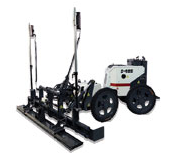 2. attēls: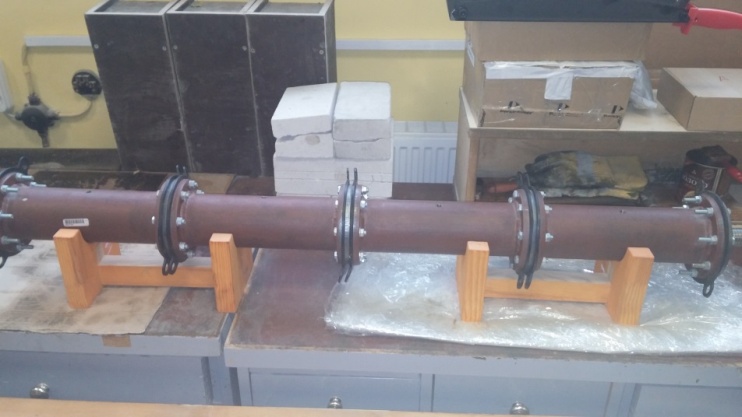 5.pielikumsRTU __.05.2015.iepirkuma nolikumam ar ID Nr. RTU-2015/71Iepirkuma līgumA ProjektsRīgā201__.gada _____. ________________	Nr.01J02-1/______Rīgas Tehniskā universitāte, izglītības iestādes reģistrācijas Nr. 3341000709, kuras vārdā un interesēs, pamatojoties uz Rīgas Tehniskās universitātes Satversmi un rektora deleģējumu, rīkojas finanšu prorektors  Ingars Eriņš (turpmāk – Pasūtītājs) no vienas puses, un__________________, reģistrācijas Nr.____________________________, kuras vārdā un interesēs, pamatojoties uz ________________, rīkojas __________________ (turpmāk – Piegādātājs) no otras puses, abi kopā turpmāk - Puses, bet katrs atsevišķi arī - Puse, saskaņā ar iepirkuma „Šķiedru ieklāšanas bloku izveide projekta "Jaunie "gudrie" nano-kompozītie materiāli ceļiem, tiltiem, būvēm un transporta mašīnām”, vien. Nr. 2013/0025/1DP/1.1.1.2.0/13/APIA/VIAA/019 ietvaros (iepirkuma 
ID Nr.: RTU-2015/71) rezultātiem noslēdz šādu līgumu (turpmāk – Līgums):DEFINĪCIJASAkts – pieņemšanas-nodošanas akts, kas apliecina, ka Piegāde atbilst Līguma noteikumiem vai ka tiek konstatēti Defekti. Defekti – Piegādes vai Piegādes kvalitātes neatbilstība Latvijas Republikā spēkā esošajiem normatīvajiem aktiem, Tehniskajam piedāvājumam vai Līgumam.Iepirkums - „Šķiedru ieklāšanas bloku izveide projekta "Jaunie "gudrie" nano-kompozītie materiāli ceļiem, tiltiem, būvēm un transporta mašīnām”, vien. Nr. 2013/0025/1DP/1.1.1.2.0/13/APIA/VIAA/019 ietvaros” (iepirkuma identifikācijas Nr. RTU – 2015/71).Līguma summa – maksimāli iespējamā maksa par preču piegādi Līgumā noteiktajā kārtībā un apmērā bez pievienotās vērtības nodokļa (PVN). Nolikums – Iepirkuma nolikums ar visiem tā pielikumiem, papildinājumiem, precizējumiem un grozījumiem.Pārstāvis – Pasūtītāja vai Piegādātājam pilnvarota persona, kas Līguma ietvaros kontrolē līgumsaistību izpildi, pieņem vai nodod Piegādes rezultātus.Piegāde - šķiedru ieklāšanas bloku izveide un piegāde, vien. Nr. 2013/0025/1DP/1.1.1.2.0/13/APIA/VIAA/019, ietvaros, par kura sniegšanu saskaņā ar Nolikumu un Piegādātājam iesniegto piedāvājumu tiek slēgts Līgums.LĪGUMA PRIEKŠMETSPasūtītājs pasūta, saņem un apmaksā, un Piegādātājs piegādā par Līgumā minēto samaksu Līgumā noteiktajā termiņā, kārtībā un apmērā un saskaņā ar tehnisko specifikāciju un finanšu piedāvājumu (Līguma 1. un 2. pielikums).Piegāde tiek nodrošināta atbilstoši Piegādātāja iesniegtajam tehniskajam un finanšu piedāvājumam (Līguma 1. un 2.pielikums), Līguma noteikumiem un Latvijas Republikā spēkā esošajiem normatīvajiem aktiem.Piegādātājs garantē, ka piegādātās preces atbilst spēkā esošiem valsts standartiem vai citos normatīvajos aktos noteiktajām piegādes un preču kvalitātes un atbilstības prasībām.LĪGUMA SUMMA UN NORĒĶINU KĀRTĪBALīguma summa par Piegādi ir EUR ________________ (summa vārdiem) bez PVN. Līguma summa visā Līguma darbības laikā nevar tikt pārsniegta. Papildus Līguma summai Pasūtītājs maksā Piegādātājam PVN normatīvajos aktos noteiktajā kārtībā un apmērā.Piegādātāja iesniegtajā finanšu piedāvājumā (Līguma 2.pielikums) iekļautā cena par Piegādi ir nemainīga visā Līguma darbības laikā.Piegādātājam ir iespēja saņemt avansa maksājumu 20 (divdesmit) procentu apmērā no Līguma summas, iepriekš par to iesniedzot Pasūtītājam rēķinu. Šādā gadījumā Pasūtītājs samaksā avansu, ieskaitot avansa summu Piegādātāja norēķinu kontā 30 (trīsdesmit) dienu laikā no šāda rēķina saņemšanas. Pārējo līguma summas apmaksu Pasūtītājs veic, ieskaitot apmaksas summu Piegādātāja norēķinu kontā 30 (trīsdesmit) dienu laikā pēc abpusēji parakstīta pieņemšanas-nodošanas akta un Piegādātāja rēķina saņemšanas dienas. Maksājums tiek uzskatīts par izdarītu brīdī, kad Pasūtītājs veicis maksājumu no sava norēķinu konta.Piegādātājs, sagatavojot rēķinu, tajā iekļauj informāciju ar pilnu projekta nosaukumu, numuru, RTU PVS ID numuru, pilnu iepirkuma nosaukumu un identifikācijas numuru, kā arī Līguma datumu un numuru. Ja Piegādātājs nav iekļāvis šo informāciju rēķinā, Pasūtītājam ir tiesības prasīt Piegādātājam veikt atbilstošas korekcijas rēķinā. Kamēr Piegādātājs nav novērsis šīs nepilnības, Pasūtītājam ir tiesības neizmaksāt Piegādātājam sakarā ar šo rēķinu pienākošos summu.  PIEGĀDES NODROŠINĀŠANAS, NODOŠANAS UN PIEŅEMŠANAS KĀRTĪBANe vēlāk kā 1 (viena) mēneša laikā pēc Pasūtītāja elektroniskā (pa e-pastu) pieprasījuma, Piegādātājs piegādā preces un iesniedz Pasūtītājam Piegādes rezultātus (aprēķinus) tehniskajā piedāvājumā (Līguma 1.pielikums) noteiktajā termiņā un kārtībā.Piegādes rezultāti tiek nodoti Pasūtītājam ar nodošanas – pieņemšanas aktu, kas sagatavots 2 (divos) eksemplāros un iesniegts Pasūtītājam parakstīšanai. Piegādes nodošanas-pieņemšanas aktā norāda pilnu projekta nosaukumu, numuru, RTU PVS ID numuru, iepirkuma nosaukumu un numuru, kā arī Līguma numuru. Ja Piegādātājs nav iekļāvis Līguma 4.2. punktā norādīto informāciju nodošanas-pieņemšanas aktā, Pasūtītājam ir tiesības prasīt Piegādātājam veikt atbilstošas korekcijas tajā. Kamēr Piegādātājs nav novērsis šīs nepilnības, Pasūtītājam ir tiesības neizmaksāt Piegādātājam sakarā ar šo nodošanas-pieņemšanas aktu pienākošos summu.  Pasūtītājs 5 (piecu) darba dienu laikā no Piegādes rezultātu un attiecīgā nodošanas-pieņemšanas akta saņemšanas dienas pārbauda Piegādes atbilstību Līguma noteikumiem un Piegādātājam iesniedz no savas puses parakstītu nodošanas-pieņemšanas vai Līguma 4.3. punktā minēto atteikumu pieņemt Piegādātās preces.Ja Pasūtītājs, pārbaudot piegādāto preču atbilstību, konstatē Defektus, tas noformē aktu, kurā saraksta veidā uzskaita Defektus (turpmāk – Defektu akts) un nosūta Piegādātājam rakstisku pretenziju, norādot Defektu būtību. Piegādātājs uz sava rēķina novērš Defektus Pušu saskaņotā termiņā, bet, ja Puses nespēj vienoties par termiņu, ne vēlāk kā 20 (divdesmit) dienu laikā pēc Pasūtītāja pretenzijas saņemšanas dienas. Pēc Defektu novēršanas Puses izdara atkārtotu preču pieņemšanu Līgumā noteiktajā kārtībā.Ja Pasūtītājs Līguma 4.3. punktā noteiktajā termiņā nav izteicis pretenzijas par piegādāto preču neatbilstību Līguma vai normatīvo aktu noteikumiem, Piegāde ir uzskatāms par pieņemtu.  Par Piegādes pilnīgas izpildes dienu tiek uzskatīta diena, kurā abpusēji parakstīts Piegādes nodošanas - pieņemšanas akts. Ja Aktā minētie Defekti radušies Piegādātāja darbības vai bezdarbības rezultātā, Piegādātājs pilnībā apmaksā Defektu novēršanas izdevumus.  PASŪTĪTĀJA TIESĪBAS UN PIENĀKUMIPasūtītājs pirms Piegādes sniegšanas nodrošina Piegādātāju ar visu Līgumā paredzēto Piegādes sniegšanai nepieciešamo dokumentāciju un informāciju. Pasūtītājs veic Līgumā noteiktos maksājumus Līgumā noteiktajā termiņā un apmērā.Pasūtītājam ir tiesības:  pieprasīt un ne vēlāk kā 3 (trīs) darba dienu laikā no Piegādātāja saņemt informāciju par Līguma izpildes gaitu, piegādes laiku vai apstākļiem, kas varētu kavēt piegādi;piedalīties Piegādes izpildē un izteikt ieteikumus saistībā ar konkrētās Piegādes sniegšanu; nepieņemt izpildīto Piegādi, ja Pasūtītājs konstatē, ka Piegādes vai tā daļas izpilde ir veikta nekvalitatīvi vai nepilnīgi, vai neatbilst Līguma noteikumiem.Gadījumā, ja Piegādes gaitā tiek atklāts, ka Piegāde neatbilst Līguma vai kvalitātes prasībām, Pasūtītājam ir tiesības prasīt Piegādātājam, lai tas uz sava rēķina un Pasūtītāja norādītajā laikā novērš konstatētos trūkumus.                                                                                                                  PIEGĀDĀTĀJA TIESĪBAS UN PIENĀKUMIPiegādātājs Līguma izpildē ievēro Nolikuma, Līguma un normatīvo aktu prasības.Piegādātājs piegādi veic patstāvīgi. Ja tiek konstatēta Piegādes neatbilstība Līguma vai kvalitātes prasībām, Piegādātājs pēc pirmā Pasūtītāja pieprasījuma uz sava rēķina nekavējoties novērš norādītos trūkumus, nepilnības vai neatbilstību.Piegādātājam ir pienākums 3 (trīs) darba dienu laikā pēc Pasūtītāja pieprasījuma rakstveidā sniegt informāciju par Līguma izpildes gaitu, piegādes laiku vai apstākļiem, kas varētu kavēt piegādi. Atrodoties Pasūtītāja telpās un teritorijā, Piegādātājs ievēro Pasūtītāja noteiktos kārtības noteikumus un ugunsdrošības noteikumus.NEPĀRVARAMA VARAPuses tiek atbrīvotas no atbildības par Līguma pilnīgu vai daļēju neizpildi, ja šāda neizpilde radusies nepārvaramas varas vai ārkārtēja rakstura apstākļu rezultātā, kuru darbība sākusies pēc Līguma noslēgšanas un kurus Puses nevarēja iepriekš ne paredzēt, ne novērst.Pusei, kura atsaucas uz nepārvaramas varas vai ārkārtēja rakstura apstākļu darbību, nekavējoties (ne vēlāk kā 5 (piecu) darba dienu laikā no attiecīgo apstākļu iestāšanās dienas vai dienas, kad Puse par šiem apstākļiem uzzinājusi) par šādiem apstākļiem rakstveidā jāziņo otrai Pusei. Ziņojumā Puse norāda, kādā termiņā pēc tās uzskata ir iespējama un paredzama tās Līgumā paredzēto saistību izpilde. Pēc pieprasījuma šādam ziņojumam ir jāpievieno dokuments, kuru izsniegusi kompetenta institūcija un kurš satur ārkārtējo apstākļu darbības apstiprinājumu un to raksturojumu.Ja šie apstākļi turpinās ilgāk nekā divus mēnešus, jebkura no Pusēm ir tiesīga atteikties no savām līgumsaistībām. Šajā gadījumā neviena no Pusēm nav atbildīga par zaudējumiem, kuri radušies otrai Pusei pēc nepārvaramas varas apstākļu iestāšanās.PUŠU ATBILDĪBAPar katru nokavēto Piegādes dienu vai Defektu novēršanas dienu Piegādātājs maksā Pasūtītājam līgumsodu 0,5 % (nulle, komats, piecu procentu) apmērā no Līguma kopējās summas, bet kopā ne vairāk par 10% (desmit procentiem) no Līguma kopējās summas.Ja Pasūtītājs Līgumā paredzētajā termiņā un apjomā neveic maksājumu par Piegādi, Piegādātājam ir tiesības pieprasīt no Pasūtītāja līgumsodu 0,5% (nulle, komats, piecu procentu) apmērā no laikā nesamaksātās summas par katru nokavēto maksājuma dienu, bet kopā ne vairāk par 10% (desmit procentiem) no laikā nesamaksātās summas.Ja Piegādātājs 20 (divdesmit) darba dienu laikā no brīža, kad tam radušās tiesības pieprasīt no Pasūtītāja līgumsodu par maksājuma termiņa kavējumu, savas tiesības nav izmantojis, tiek uzskatīts, ka Piegādātājs ir atteicies no attiecīgā līgumsoda, un turpmāk tam nav tiesību pieprasīt no Pasūtītāja līgumsodu par attiecīgo maksājuma termiņa kavējumu.Ja Pasūtītājam uz Līguma pamata rodas tiesības pieprasīt no Piegādātāja līgumsodu vai jebkuru citu maksājumu, Pasūtītājam, iepriekš rakstveidā brīdinot Piegādātāju, ir tiesības ieturēt līgumsodu vai jebkuru citu maksājumu no Piegādātājam izmaksājamajām summām. Līgumsoda samaksa neatbrīvo Puses no to saistību pilnīgas izpildes.Puses savstarpēji ir atbildīgas par otrai Pusei nodarītajiem tiešajiem zaudējumiem, ja tie radušies Puses, tās darbinieku vai trešo personu darbības vai bezdarbības (tai skaitā rupjas neuzmanības, ļaunā nolūkā izdarīto darbību vai nolaidības) rezultātā.AUTORTIESĪBASPiegādātājs apliecina, ka tam pieder visas autora tiesības uz Piegādes sniegšanas gaitā radītajiem intelektuālā īpašuma objektiem un ka tas ir ieguvis visas nepieciešamās tiesības un atļaujas, lai spētu nodot šīs tiesības Pasūtītājam. Ar šo Līgumu Piegādātājs bez papildus atlīdzības nodod Pasūtītājam mantiskās tiesības uz visiem Piegādes rezultātā radītajiem intelektuālā īpašuma tiesību objektiem. Autora mantiskās tiesības uz šī Līguma izpildes rezultātā radītajiem autortiesību objektiem pāriet Pasūtītājam brīdī, kad Piegāde ir pieņemta un Pasūtītājs ir samaksājis Piegādātājam Līguma summu pilnā apmērā. Ja Piegāde nav apmaksāta Piegādātāja vainas dēļ, autora mantiskās tiesības uz attiecīgajiem autortiesību objektiem pāriet Pasūtītājam šo autortiesību objektu radīšanas brīdī.Līguma 9.1 un 9.2.punktā noteiktās tiesības nav aprobežotas laikā vai attiecībā uz kādu konkrētu teritoriju.Autora personiskās tiesības uz šī Līguma izpildes rezultātā radītajiem autortiesību objektiem pieder Piegādātājam. Piegādātājs apliecina, ka neizmantos tās tādā veidā, kas varētu jebkādi traucēt Pasūtītājam izmantot Piegādes rezultātus.KONFIDENCIALITĀTEPuses apņemas ievērot konfidencialitāti savstarpējās attiecībās, tajā skaitā:bez otras Puses iepriekšējas rakstiskas atļaujas saņemšanas neizpaust Līgumā minēto informāciju trešajām personām, izņemot valsts un pašvaldību institūcijām, kas tiesību aktos noteiktā kārtībā pieprasa atklāt šādu informāciju;aizsargāt, neizplatīt un bez iepriekšējas savstarpējas rakstiskas saskaņošanas neizpaust trešajām personām pilnīgi vai daļēji ar šo Līgumu vai citu ar to izpildi saistītu dokumentu saturu, kā arī tehniska, komerciāla un jebkāda cita rakstura informāciju par otras Puses darbību, kas kļuvusi tiem pieejama Līguma izpildes gaitā, izņemot gadījumus, kad šādas informācijas izpaušanu paredz likums. nodrošināt, ka visas trešās personas, ko Puses iesaista Līguma izpildē, ievēro šajā nodaļā norādītos konfidencialitātes noteikumus attiecībā uz Līguma izpildes gaitā iegūto informāciju.Puses vienojas, ka šīs nodaļas ierobežojumi neattiecas uz publiski pieejamu informāciju, kā arī uz informāciju, kuru saskaņā ar Līguma noteikumiem ir paredzēts darīt zināmu trešajām personām.Konfidencialitātes noteikumu neievērošana cietušajai Pusei dod tiesības prasīt no vainīgās Puses konfidencialitātes noteikumu neievērošanas rezultātā radušos zaudējumu atlīdzināšanu.Šīs Līguma nodaļas noteikumi paliek spēkā arī pēc Līguma izbeigšanās. PUŠU PĀRSTĀVJINo Pasūtītāja puses par Līguma saistību izpildes kontroli atbild <…>, tel.: (<…>) e-pasts: (<…>), kas pilda sekojošos pienākumus: ar Piegādātāju saskaņo konkrētus Piegādes termiņus un apjomus;kontrolē Līguma saistību izpildi;pieņem Piegādi, pārbauda tās atbilstību Līgumam un projektam;saskaņo katru Piegādātāja iesniegto rēķinu;saskaņo katru nodošanas - pieņemšanas aktu.Piegādātāja atbildīgā persona par Līguma izpildi: <                             >. LĪGUMA DARBĪBAS TERMIŅŠ, TĀ GROZĪŠANAS, IZBEIGŠANAS UN PAPILDINĀŠANAS KĀRTĪBALīgums stājas spēkā no tā parakstīšanas brīža un ir spēkā līdz Pušu saistību pilnīgai izpildei. Visi Līguma grozījumi un papildinājumi ir spēkā tikai tad, ja tie ir saskaņā ar Publisko iepirkumu likuma 67.1 pantu un ir izteikti rakstiski un abu Pušu pilnvarotu pārstāvju parakstīti.Puses var izbeigt Līgumu pirms termiņa ar abpusēju rakstisku vienošanos. Papildus Līguma 11.3. punktā paredzētajam, Pasūtītājam ir tiesības vienpusēji izbeigt Līgumu pirms termiņa, 30 dienas iepriekš par to brīdinot Piegādātāju, ja: Piegādātājs atkārtoti nav uzsācis Piegādi Līgumā noteiktajos termiņos;Pasūtītājs vairāk nekā trīs reizes konstatē Defektus vai Defekti netiek novērsti Līgumā noteiktajā kārtībā un termiņā;Piegādātājs pēc Pasūtītāja rakstiska brīdinājuma saņemšanas atkārtoti kavē Piegādi. Šajā gadījumā Puses sagatavo aktu par faktiski veiktajām Piegādēm, un šīs faktiski veiktās piegādes apmaksā 10 (desmit) darba dienu laikā no šajā punktā noteiktā akta parakstīšanas dienas un attiecīga Piegādātāja rēķina saņemšanas brīža;Pasūtītājam nav pietiekama finansējuma Līguma izpildes turpināšanai. Papildus Līguma 11.3. punktā paredzētajam, Piegādātājam ir tiesības vienpusēji izbeigt Līgumu pirms termiņa, 30 dienas iepiekš par to brīdinot Pasūtītāju, ja Pasūtītājs neveic Līgumā noteiktos maksājumus, un pēc atkārtota rakstiska brīdinājuma saņemšanas Pasūtītājs nav novērsis saistību nepildīšanu 30 (trīsdesmit) dienu laikā.Citos gadījumos Puses Līgumu var izbeigt vienpusēji tikai gadījumos, kas tieši paredzēti Latvijas Republikas normatīvajos aktos. Ja Līgums Pasūtītāja vainas dēļ tiek izbeigts pirms termiņa, Pasūtītājs 10 (desmit) darba dienu laikā pēc Līguma izbeigšanas, izdara pilnīgu norēķinu ar Piegādātāju par faktiski izdarītājiem darbiem un izlietotajiem materiāliem.Jebkurā Līguma izbeigšanas gadījumā Puses 30 (trīsdesmit) dienu laikā no Līguma izbeigšanas brīža veic visus savstarpējos norēķinus un izpilda visas no Līguma izrietošās saistības, kas Pusēm radušās līdz Līguma izbeigšanas brīdim. Līguma pirmstermiņa izbeigšanas gadījumā Pasūtītājs samaksā Piegādātājam par darbiem, kas faktiski paveikti līdz Līguma izbeigšanās brīdim, samaksu veicot atbilstoši Līguma noteikumiem.NOBEIGUMA NOSACĪJUMILīguma nodaļu virsraksti ir lietoti vienīgi ērtībai un nevar tikt izmantoti tā noteikumu interpretācijai.Puses rakstiski informē viena otru 1 (vienas) nedēļas laikā par savu rekvizītu (nosaukuma, adreses, norēķinu rekvizītu un tml.) maiņu. Visus strīdus un domstarpības, kas varētu rasties sakarā ar līgumsaistību izpildi, Puses centīsies atrisināt sarunu ceļā. Gadījumā, ja 20 (divdesmit) dienu laikā sarunu ceļā strīds netiks atrisināts, Puses strīdus risinās Latvijas Republikas tiesās atbilstoši Latvijas Republikas normatīvo aktu prasībām. Līgums parakstīts latviešu valodā uz kopā ___ (_____) lapām, divos eksemplāros. Viens eksemplārs glabājas pie Pasūtītāja, otrs – pie Piegādātāja.Līgumam pievienoti šādi pielikumi: Pielikums –Tehniskā piedāvājuma kopija.Pielikums – Finanšu piedāvājuma kopija.PUŠU REKVIZĪTI:Rīgas Tehniskās universitātesIepirkumu nodaļaiKaļķu ielā 1, Rīgā, LV-1658, 322.kab.Piedāvājums iepirkumam„Šķiedru ieklāšanas bloku izveide projekta "Jaunie "gudrie" nano-kompozītie materiāli ceļiem, tiltiem, būvēm un transporta mašīnām”, vienošanās Nr. 2013/0025/1DP/1.1.1.2.0/13/APIA/VIAA/019, ietvaros”(iepirkuma ID Nr.RTU-2015/71)Neatvērt līdz 2015.gada 13. jūlija plkst.10:00<Pretendenta nosaukums, juridiskā adrese, kontaktpersona, tās kontaktinformācija>5.1. Pretendentam ir jāatbilst šādām Pretendenta kvalifikācijas prasībām:5.2. Lai apliecinātu atbilstību Pasūtītāja noteiktajām kvalifikācijas prasībām, Pretendentam jāiesniedz šādi Pretendenta prasības apliecinošie dokumenti:5.1.1. Pretendents piekrīt Nolikuma noteikumiem.5.2.1. Pretendenta  par piedalīšanos Iepirkumā, kas ir aizpildīts atbilstoši Nolikuma 1.pielikumam – Pieteikuma vēstules formai. Ja piedāvājumu iesniedz personu apvienība, pieteikumu par piedalīšanos Iepirkumā paraksta visi personu apvienības dalībnieki vai arī visu personu apvienības dalībnieku pilnvarotā persona.  5.1.2. Pretendents ir reģistrēts atbilstoši attiecīgās valsts normatīvo aktu prasībām.5.2.2. Ja Pretendents nav reģistrēts Uzņēmumu reģistrā, attiecīgās valsts institūcijas izsniegts dokuments, kas apliecina, ka Pretendents ir reģistrēts atbilstoši tās valsts normatīvo aktu prasībām.Par Latvijas Republikā reģistrēto Pretendentu reģistrāciju Komisija pārliecināsies Uzņēmumu reģistra datu bāzē. Pretendentam, kas nav reģistrēts Uzņēmumu reģistrā, jāiesniedz dokuments, kas apliecina reģistrāciju.5.1.3. Pretendenta pārstāvim, kas parakstījis piedāvājuma dokumentus, ir pārstāvības (paraksta) tiesības.5.2.3. Dokuments, kas apliecina Pretendenta pārstāvja paraksta (pārstāvības) tiesības. Ja tiek iesniegta pilnvara, pilnvarai pievieno pilnvaras devēja pārstāvības (paraksta) tiesības apliecinošu dokumentu. Ja piedāvājumu iesniedz personu apvienība un pieteikumu paraksta visu personu apvienības dalībnieku pilnvarotā persona (atbilstoši Nolikuma 4.2.1.punktā paredzētajam), piedāvājumā iekļauj dokumentu, kuru parakstījušas visu personu apvienības dalībnieku paraksttiesīgās personas un, kurā ir norādīts pilnvarotais personu apvienības dalībnieku pārstāvis un tā pilnvaru apjoms.Nr.pk.Pasūtītāja prasībasPretendenta piedāvājums (tehnisko informāciju, kas apliecina katras prasības (parametra) izpildi. Pretendenta aizpildīta aile, kurā būs rakstīts tikai "atbilst", tiks uzskatīta par nepietiekošu informāciju)1.Metāla šķiedru iekraušanas un dozēšanas  moduļa konstrukcijas izstrāde, rasējumu sagatavošana. Moduļa izmēri:1. Augstums – ne mazāks kā 40 (četrdesmit) centimetri lielāks kā 1,8 (viens, komats, astoņi) metri; 2. Platums – ne mazāks kā 50 (piecdesmit) centimetri un lielāks kā 2 (divi) metri; 3.Dziļums – ne mazāks kā 20 (divdesmit) centimetri un lielāks kā 2,5 (divi, komats, pieci) metri. 2.Metāla šķiedru padošanas moduļa konstrukcijas izstrāde, rasējumu sagatavošana ar šādiem parametriem: 1) Šķiedru padošanas ātrums – ne mazāks kā 10 (desmits) kilogrami šķiedru minūtē;2) Šķiedru uzkaisīšanas joslas platums – ne šaurāks kā 1,5 (viens, komats, pieci) metri un ne platāks kā 2 (divi) metri. 3.Metāla šķiedru ieklāšanas moduļa rasējumu sagatavošana.Iespiešanas dziļums – maksimālā vērtība nedrīkst būt mazāka kā 0,5 (nulle, komats, pieci) centimetri un lielākā vērtība nedrīkst būt augstāka par 7 (septiņiem) centimetriem.4.Ārējā spiediena betona pumpēšanas vadības moduļa izstrāde, rasējumu sagatavošana.Gaisa vai šķidruma tvertne (iekšējais atmosfēra spiediens – ne mazāks kā 3 atmosfēras).Vadības bloka izmēri:1. Augstums – ne mazāks kā 5 (pieci) centimetri un ne lielāks kā 30 (trīsdesmit) centimetri; 2. Platums – ne mazāks kā 5 (pieci) centimetri un ne lielāks kā 30 (trīsdesmit) centimetri; 3. Garums – ne mazāks kā 5 (pieci) centimetri un ne lielāks kā 80 (astoņdesmit) centimetri. Vadības bloka darbības ātrums – ne mazāk kā 3 (trīs) dažādi darbības ātrumi, nodrošinot sūknēšanu ar ātrumu no 1 (viena) litra minūtē līdz 15(piecpadsmit) litriem minūtē.5.Metāla šķiedru ieklājēja (kurš sastāv no dozēšanas, padošanas un ieklāšanas blokiem) izgatavošana un piegāde. 6.Betona pumpēšanas vadības moduļa ārējā spiediena bloka izgatavošana un piegāde.Nr.pk.Vispārējās prasībasPretendenta apstiprinājums/piedāvājums1.Šķiedru ieklāšanas iekārta pārsvarā tiek paredzēta tērauda šķiedru ieklāšanai betona slānī vienā vai vairākos līmeņos.2.Šķiedru ieklāšanas iekārta ir paredzēta lietošanai kopā ar maza izmēra betona virsmas līdzinātāju Somero S-485 Laser Screed® Model vai ekvivalentu līdzinātāju (http://www.somero.com/news/235-laser-screed%C2%AE-deal-of-the-month).3.Iekārta tiks izmantota kā piestiprināmais modulis (skatīt  1. attēlu 4. pielikumā. Attēlā ir parādīts betona virsmas līdzinātāja esošais modelis Somero S-485 Laser Screed® Model).4.Šķiedru ieklāšanas iekārta sastāv no iekraušanas un dozēšanas  moduļa, kur tiek iekrautas tērauda šķiedras, šķiedru padošanas moduļa un šķiedru iespiešanas un virsmas līdzināšanas moduļa.5.No iekraušanas un dozēšanas moduļa šķiedru noteiktais daudzums ar noteiktu padošanas ātrumu nokļūst padošanas modulī, vienmērīgi uzkaisot tās uz betona virsmas noteikta platuma joslā. Pēc tam šķiedras noteiktā dziļumā tiek iespiestas betona virsmā un betona virsma tiek nolīdzināta ar šķiedru iespiešanas moduļa un virsmas līdzināšanas moduļa palīdzību.7.Šķiedru padošanai jānotiek vienmērīgi.8.Padošana un iespiešana var notikt pielietojot vibrācijas.9.Iespiešanas dziļumam jābūt mainām (iespiešanas dziļumu ir jābūt iespējai uzstādīt pašā iekārtā).10.Ir jāparedz betona virsmas horizontālā līmeņa kontrole (pēc šķiedru ieklāšanas).11.Betona pumpēšanas vadības moduļa ārējā spiediena bloks ir paredzēts, kā RTU izstrādata (V.Lapsa, A.Krasnikovs, J.Kalinka „Linear peristaltic pump”, Latvian patent LV 14258.) peristaltiskā betona sūkņa sastāvdaļa, kas, savukārt, sastāv no ārējā spiediena betona pumpēšanas vadības moduļa (saspiestā gaisa (vai šķidruma) tvertnes un  vadības bloka), kā arī no jau esošā sūknēšanas moduļa  (skatīt 2. attēlu 4. pielikumā).12.Ir paredzēts izgatavot ārējā spiediena betona pumpēšanas vadības moduli, kas sastāv no gaisa vai šķidruma tvertnes(iekšējais spiediens ne mazāks kā 3 (trīs) atmosfēras.) un vadības bloku.13.Vadības bloks, atverot un aiztaisot vārstus, nodrošina gaisa (vai šķidruma) ieplūšanu sūkņa kamerās. Gaiss vai šķidrums, pārspiežot elastīgo kanālu, vienas kameras robežās izspiež uz priekšu pumpējamo masu.14.Vadības bloks nodrošina secīgu gaisa (vai šķidruma) ieplūšanu sūkņa kamerās tādā veidā nodrošinot tā darbību.15.Piegādes izpildes termiņš – 1 mēnesis no pasūtījuma izdarīšanas dienas.Nr.pk.Pasūtītāja prasībasCena EUR, bez PVN 1.Metāla šķiedru iekraušanas un dozēšanas  moduļa konstrukcijas izstrāde, rasējumu sagatavošana. 2.Gaisa vai šķidruma tvertne (iekšējais atmosfēras spiediens – ne mazāks kā 3 atmosfēras)3.Metāla šķiedru padošanas moduļa konstrukcijas izstrāde, rasējumu sagatavošana ar šādiem parametriem: 4.Metāla šķiedru ieklāšanas moduļa rasējumu sagatavošana.5.Ārējā spiediena betona pumpēšanas vadības moduļa izstrāde, rasējumu sagatavošana.6.Metāla šķiedru ieklājēja (kurš sastāv no dozēšanas, padošanas un ieklāšanas blokiem) izgatavošana un piegāde. 7.Betona pumpēšanas vadības moduļa ārējā spiediena bloka izgatavošana un piegāde.Kopējā cena EUR, bez PVNKopējā cena EUR, bez PVNPVNPVN21%Kopējā cena EUR ar PVNKopējā cena EUR ar PVNPasūtītājs:Rīgas Tehniskā universitāteAdrese: Kaļķu iela 1, Rīga, LV-1658Reģ. Nr.: 3341000709PVN Reģ.: Nr. LV90000068977Konta Nr.: LV74TREL9150176131000Valsts kaseBIC – TRELLV22Projekts:  „Jaunie "gudrie" nano-kompozītie materiāli ceļiem, tiltiem, būvēm un transporta mašīnām”, vienošanās Nr. 2013/0025/1DP/1.1.1.2.0/13/APIA/VIAA/019Pārstāvis__________________/               /Piegādātājs:Pārstāvis__________________/               /